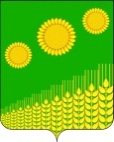 АДМИНИСТРАЦИЯ ИЛЬИНСКОГО СЕЛЬСКОГО ПОСЕЛЕНИЯ КУЩЕВСКОГО РАЙОНАПОСТАНОВЛЕНИЕ от  09.01.2024 г.  	                                  № 3с. ИльинскоеОб утверждении Положения об оплате трудаработников муниципального казенного учреждения «Производственно-эксплуатационный и социальный центр Ильинского сельского поселения» В соответствии со статьей 134 Трудового кодекса Российской Федерации, в целях обеспечения социальных гарантий и упорядочения оплаты труда  работников муниципального казенного учреждения «Производственно-эксплуатационный и социальный центр Ильинского сельского поселения» п о с т а н о в л я ю:           1. Утвердить Положение об оплате труда работников муниципального казенного учреждения «Производственно-эксплуатационный и социальный центр Ильинского сельского поселения Кущёвского района» согласно приложению № 1 к настоящему постановлению.2. Утвердить размеры должностных окладов работников муниципального казенного учреждения «Производственно-эксплуатационный и социальный центр Ильинского сельского поселения» согласно приложению № 2 к настоящему постановлению.           3. Финансирование расходов, связанных с реализацией настоящего постановления, осуществлять в пределах средств, предусмотренных в бюджете Ильинского сельского поселения Кущевского района на соответствующий финансовый год.         4. Признать утратившими силу:         - постановление администрации Ильинского сельского поселения Кущевского района от 29 июня  2022 года № 150 «Об оплате труда работников муниципальных учреждений Ильинского сельского поселения Кущевского района»;          - постановление администрации Ильинского сельского поселения Кущевского района от 04 октября  2023 года № 56/1 «О внесении изменений в постановление администрации Ильинского сельского поселения Кущевского района от 29 июня 2022 года № 50 «Об оплате труда работников муниципальных учреждений Ильинского сельского поселения Кущевского района».        5. Начальнику общего отдела (Варич) обнародовать настоящее постановление и разместить на официальном сайте администрации Ильинского сельского поселения Кущевского района с сети Интернет.        6. Контроль за выполнением настоящего постановления оставляю за собой.         7. Постановление вступает в силу со дня его обнародования и распространяется на правоотношения,  возникшие с   01 января  2024 года.Глава Ильинского  сельского   поселения  Кущевского района                                                       С.В. Травка Приложение                                                                     к постановлению  администрации                                                          Ильинского  сельского поселения                                                                  Кущевского района                                                                      от 09.01.2024 г. № 3  ПОЛОЖЕНИЕоб оплате труда работников муниципального казенного учреждения «Производственно-эксплуатационный и социальный центр Ильинского  сельского поселения»1. Общие положения1.1.Настоящее Положение об оплате труда работников муниципального казенного учреждения «Производственно- эксплуатационный и социальный центр Ильинского  сельского поселения»  (далее - Положение) разработано на основании Трудового Кодекса Российской Федерации, Федерального закона от 06.10.2003 № 131-ФЗ «Об общих принципах организации местного самоуправления в Российской Федерации» и  в целях сохранения единых подходов и  особенностей, связанных с условиями оплаты труда работников муниципальных учреждений Ильинского сельского поселения, а также в целях упорядочения оплаты труда работников муниципальных учреждений. 1.2.  Размеры окладов (должностных окладов) работникам учреждения устанавливаются руководителем учреждения на основе требований к профессиональной подготовке и уровню квалификации, которые необходимы для осуществления соответствующей профессиональной деятельности по профессиональным квалификационным группам, квалификационным уровням профессиональных квалификационных групп, с учетом сложности и объема выполняемой работы.1.3. Выплаты компенсационного и стимулирующего характера устанавливаются руководителем учреждения в соответствии с перечнем видов выплат компенсационного характера и перечнем видов выплат стимулирующего характера.Применение выплат компенсационного и стимулирующего характера к окладу (должностному окладу) не образует новый оклад (должностной оклад) и не учитывается при начислении иных компенсационных и стимулирующих выплат.       1.4. Месячная заработная плата работника учреждения, полностью отработавшего за этот период норму рабочего времени и выполнившего нормы труда (трудовые обязанности), не может быть ниже минимального размера  оплаты труда в соответствии со статьей 133 Трудового кодекса Российской Федерации.        В случае если минимальный размер оплаты труда, утвержденный на федеральном уровне, превышает месячную заработную плату работника, отработавшего норму рабочего времени и выполнившего нормы труда (трудовые обязанности), работнику производится доплата до минимального размера оплаты труда в соответствии со статьей 133 Трудового кодекса Российской Федерации, размер которой определяет руководитель учреждения.1.5. Объем бюджетных ассигнований, направляемых на оплату труда работников учреждения, ежегодно определяется администрацией Ильинского сельского поселения Кущевского района при формировании бюджета на очередной финансовый год.	1.6. Размеры должностных окладов работников  муниципального казенного учреждения  «Производственно - эксплуатационный и социальный центр  Ильинского сельского поселения» установлены штатным расписанием, согласованным с Руководителем администрации Ильинского сельского поселения Кущевского района, и отражены в Трудовых договорах, заключенных между Работником и Работодателем.        1.7. Штатное расписание учреждения в соответствии с уставом учреждения утверждается руководителем данного учреждения по согласованию с администрацией Ильинского сельского поселения Кущевского района, осуществляющей функции и полномочия учредителя данного учреждения и являющейся главным распорядителем средств бюджета Ильинского сельского поселения Кущевского района (далее – учредитель), и включает в себя все должности работников данного учреждения.        1.8. Выплаты по заработной плате работников осуществляются  в пределах бюджетных ассигнований, утвержденных на оплату труда работников муниципального казенного учреждения «Производственно - эксплуатационный и социальный центр Ильинского сельского поселения».        1.9.Индексация окладов производится  в соответствии с действующим законодательством.       При увеличении (индексации) должностных окладов, их размеры подлежат округлению до целого рубля в сторону увеличения.                          2.Порядок  и условия оплаты труда            2.1.Оплата труда работников состоит из оклада (должностного оклада), выплат компенсационного и выплат стимулирующего характера. 	2.2. Размеры должностных окладов (должностных  окладов) работников устанавливаются руководителем Учреждения на основе требований к профессиональной подготовке и уровню квалификации, которые необходимы для осуществления деятельности с учетом сложности и объема  выполняемой работы.	2.3. Работнику с учетом его уровня профессиональной подготовки, сложности, важности выполняемой работы, степени самостоятельности и ответственности при выполнении постановленных задач, опыта и стажа работы и других факторов может быть установлен повышающий коэффициент к окладу (должностному окладу) в размерах, определяемых приказом директора муниципального казенного учреждения «Производственно - эксплуатационный и социальный центр Ильинского сельского поселения». Повышающий коэффициент не образует новый оклад (должностной оклад). 	2.4. Конкретные размеры установления работникам повышающего коэффициента, размеры и условия выплат компенсационного и стимулирующего характера, предусмотренных настоящим Положением, устанавливает директор муниципального казенного учреждения «Производственно-эксплуатационный и социальный центр Ильинского сельского поселения» в пределах бюджетных ассигнований, предусмотренных на оплату труда, по согласованию с учредителем.3. Выплаты компенсационного характера 	3.1. Повышенная оплата за работу в выходные и нерабочие праздничные дни производится работникам, привлекавшимся к работе в выходные и нерабочие праздничные дни в установленном законодательстве порядке. 3.2. Доплата за совмещение профессий (должностей) устанавливается работнику при совмещении им профессий (должностей). Размер доплаты и срок, на который она устанавливается, определяются по соглашению сторон с учетом содержания и (или) объема дополнительной работы.        3.3. Доплата за расширение зон обслуживания устанавливается работнику при расширении зон обслуживания. Размер доплаты и срок, на который она устанавливается, определяются по соглашению сторон с учетом содержания и (или) объема дополнительной работы.        3.4. Доплата за увеличение объема работы или исполнение обязанностей временно отсутствующего работника устанавливается работнику в случае увеличения установленного ему объема работы или возложения на него обязанностей временно отсутствующего работника без освобождения от работы, определенной трудовым договором. Размер доплаты и срок, на который она устанавливается, определяются по соглашению сторон с учетом содержания и (или) объема дополнительной работы.       3.5.Доплата за работу, занятых на работах с вредными и опасными условиями труда, устанавливается в повышенном размере по результатам специальной оценки условий труда в соответствии со статьей 147 Трудового кодекса Российской Федерации до 12% тарифной ставки.       3.6. Работникам моложе 18 лет с сокращенной продолжительностью ежедневной работы выплачивается заработная плата как работникам соответствующих категорий при полной продолжительности ежедневной работы.       3.7.  Водителям автомобилей и трактористу за поддержание автомобилей  и трактора  в технически исправном состоянии, мойку и другие несвойственные виды работ в связи с отсутствием штатной должности с соответствующими обязанностями  устанавливается доплата в размере 50% должностного оклада.        3.8. Время обучения работников, направленных на профессиональную подготовку, повышение квалификации или обучение вторым профессиям, оплачивается в размере 100% тарифной ставки или должностного оклада.       3.9. Во всех случаях, когда доплаты к тарифным ставкам (окладам) работников предусматриваются в процентах, абсолютный размер каждой доплаты исчисляется из тарифной ставки (оклада) без учета других надбавок и доплат.4. Выплаты стимулирующего характера       4.1. Учреждение самостоятельно определяет размеры и условия выплат стимулирующего характера в пределах бюджетных ассигнований.       4.2. Выплаты стимулирующего характера производятся за счет бюджетных средств, в пределах фонда оплаты труда.        4.3. Премирование работников муниципального казенного учреждения «Производственно-эксплуатационный и социальный центр Ильинского сельского поселения», связанное с государственными праздниками (День местного самоуправления Российской Федерации и другие) и знаменательными датами, осуществляется в пределах планового фонда оплаты труда.        4.4.По решению работодателя,  по ходатайству Председателя ПК, предусмотрена: - материальная помощь к отпуску; - на погребение близких родственников; (супруги, родители, дети) в сумме 5000 рублей,  размер которых определяется коллективным договором;      -  в связи с юбилейными датами ко дню рождения: 50 лет - в размере оклада;           -  при уходе на пенсию: 60 лет женщинам, 65 лет мужчинам   - в размере оклада;        4.5.Экономия, сложившаяся по фонду оплаты труда, расходуется на стимулирующие надбавки, предельными размерами не ограниченные.V. Порядок начисления и выплаты премии        5.1. Премия работникам начисляется по результатам работы (размер премии не ограничивается и выплачивается в пределах фонда оплаты труда) за фактически отработанное время. Порядок выплаты определяется приказом директора.             5.2. Основанием для начисления премии директору служит соответствующее распоряжение администрации  Ильинского сельского поселения Кущевского района, ежемесячная премия работникам МКУ « ПЭ и СЦ» выплачивается на основании приказа директора по согласованию с главой Ильинского сельского поселения Кущевского района.           5.3. Премирование работников муниципального казенного учреждения «Производственно-эксплуатационный и социальный центр Ильинского сельского поселения», связанное с государственными праздниками (День местного самоуправления Российской Федерации и другие) и знаменательными датами, осуществляется в пределах планового фонда оплаты труда.          5.4. Премия выплачивается при выдаче заработной платы за истекший месяц.         5.5.Премирование работников осуществляется:по итогам работы за: месяц, квартал, год;за выполнение особо важных и сложных заданий главы Ильинского сельского поселения Кущевского района, директора учреждения;за успешное и добросовестное исполнение работником своих должностных обязанностей;за профессиональные праздники и праздники, связанные с работой в органах местного самоуправления;за своевременное и качественное выполнение работником дополнительного объема работ и расширение круга обязанностей  помимо указанных в должностной инструкции, в рамках деятельности учреждения;в связи сложившейся экономией средств учреждения по фонду оплаты труда.В период действия дисциплинарного взыскания премия не выплачивается.         5.6. Премия работникам не выплачивается за период нахождения в очередном трудовом, дополнительном, учебном отпуске, отпуске без сохранения заработной платы, по уходу за ребенком, за период временной нетрудоспособности. 	5.7. Работнику, принятому на работу с испытательным сроком в этот период премия не выплачивается. Работнику, принятому на должность временно на период нахождения основного работника в отпуске по беременности, родам и по уходу за ребенком, премия выплачивается на общих основаниях. Иным работникам, временно занимающим должности, премии  не выплачиваются.          5.8. Размер премии устанавливается работодателем, как в процентном отношении к должностному окладу, так и в абсолютном значении. 	5.9. Уменьшение размера премии в процентах к должностному окладу производится:	- при нарушении трудового распорядка – в размере до 50%;5.10. Работодатель (или уполномоченное работодателем лицо) имеет право лишить работника полностью или частично премии в случаях, указанных в примерном перечне. Лишение или снижение размера премии оформляются приказом руководителя с обязательным указанием причины и производится за тот расчетный период, в котором был совершен проступок.5.11. Представление на начисление премии в пониженном размере, а также на не начисление премии в случае систематического нарушения обязанностей, предусмотренных п.6.4. настоящего Положения, должно содержать ссылки на приказы, распоряжения, докладные записки, акты и другие документы о допущенных в данном периоде нарушениях указанных обязанностей.5.12. Примерный перечень производственных упущений, нарушений дисциплины, за которые производится снижение или лишение премии:Уменьшение размера премии производится в тот расчетный период, в котором имело место производственное нарушение.VI. Продолжительность рабочего времени. Оплата отпусков       6.1.Работникам, при необходимости, устанавливается ненормированный рабочий день. Нормальная продолжительность рабочего времени - 40 часов в неделю.       6.2. Оплата отпусков устанавливается согласно коллективному договору.       6.3. Работникам устанавливается ежегодный отпуск не менее 28 календарных дней и дополнительные оплачиваемые отпуска для работников с ненормированным рабочим днем и работников, занятых на тяжелых работах, работах с вредными и опасными и иными особыми условиями труда:      - директор МКУ «ПЭ и СЦ Ильинского сельского поселения» – 10 дней;      - тракторист - 6 дней;       - водитель автомобиля – 12 дней.        6.4. Единовременная выплата при предоставлении ежегодного оплачиваемого отпуска выплачивается на основании заявления  работников, как правило, при предоставлении работнику ежегодного оплачиваемого отпуска в размере до 3  должностных   окладов, в пределах выделенного фонда оплаты труда на очередной финансовый год.Глава Ильинского сельского   поселения  Кущевского района                                                       С.В. Травка  ПРИЛОЖЕНИЕ№2 УТВЕРЖДЕНЫ	постановлением администрации Ильинского сельского поселенияКущевского районаот  09.01. 2024 года № 3Глава Ильинского сельского поселения Кущевского района                                                        С.В. Травка Nп/пНаименование нарушений% снижения до1.2.3. 45За нарушение дисциплины а) прогулб) появление на работе в нетрезвом состояниив) опоздание на работуЗа нанесение материального ущербаЗа халатное отношение к выполнению должностных обязанностей При невыполнении в срок документов, находящихся на контроле, также постановлений, распоряжений и письменных поручений главы  При ненадлежащем исполнении или неисполнении служебных обязанностей;1001005010010050%50%РАЗМЕРЫдолжностных окладов работников муниципальных учреждений Ильинского сельского поселения Кущевского районаРАЗМЕРЫдолжностных окладов работников муниципальных учреждений Ильинского сельского поселения Кущевского районаНаименование должности (профессии)Размер месячного должностного оклада (рублей)Размер месячного должностного оклада (рублей)Размер месячного должностного оклада (рублей)Размер месячного должностного оклада (рублей)1. Должности специалистов и служащих1. Должности специалистов и служащих1. Должности специалистов и служащих1. Должности специалистов и служащих1. Должности специалистов и служащихДиректор 9444,009444,009444,009444,00Документовод9356,009356,009356,009356,002. Профессии рабочихТракторист4888,004888,004888,004888,00Разнорабочий4888,004888,004888,004888,00Водитель5270,005270,005270,005270,00Контролер технического состояния транспортных средств6226,006226,006226,006226,00Уборщик территории4808,004808,004808,004808,00Рабочий зеленого хозяйства4808,004808,004808,004808,00